Приложение 1.ПлощадьВстреч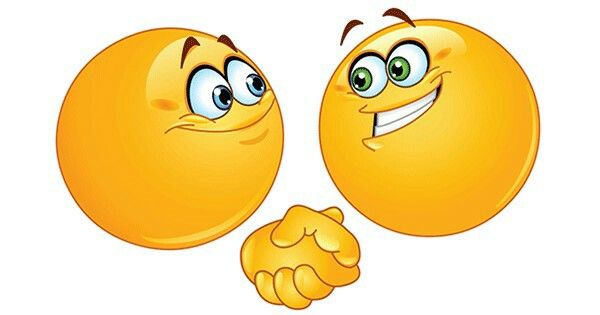 ПаркТишины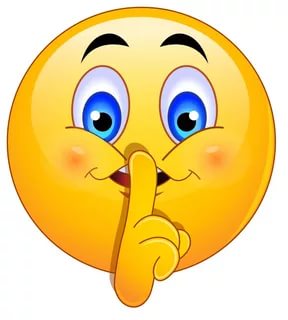 Учебныйпроспект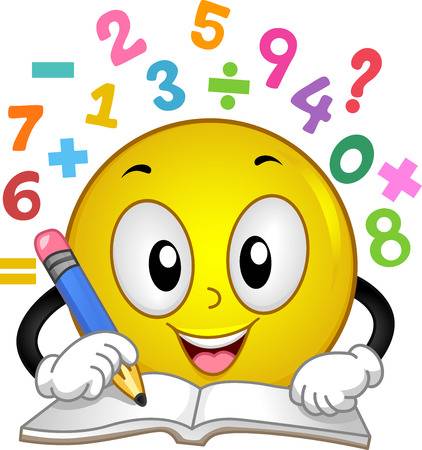 Русскаяслобода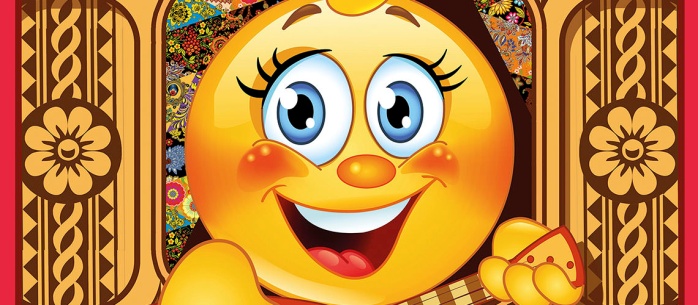 Добро пожаловатьв«город Знаний»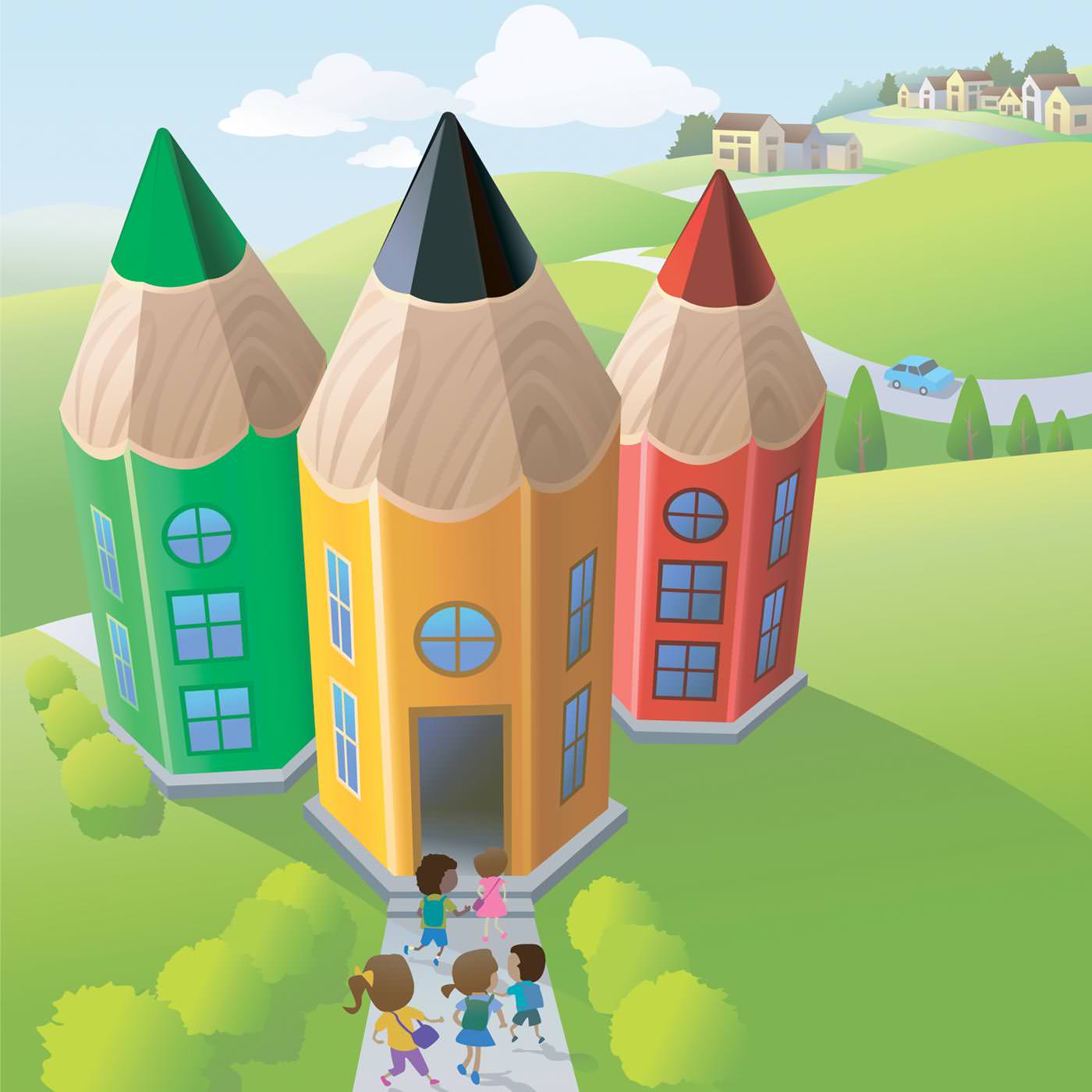 